ПРАВИТЕЛЬСТВО НОВГОРОДСКОЙ ОБЛАСТИРАСПОРЯЖЕНИЕот 26 июля 2022 г. N 243-ргО ВЗАИМОДЕЙСТВИИ ОРГАНОВ ИСПОЛНИТЕЛЬНОЙ ВЛАСТИНОВГОРОДСКОЙ ОБЛАСТИ И ОРГАНОВ МЕСТНОГО САМОУПРАВЛЕНИЯНОВГОРОДСКОЙ ОБЛАСТИ ПРИ ФОРМИРОВАНИИ И ВЕДЕНИИРЕЕСТРОВ СОЦИАЛЬНО ОРИЕНТИРОВАННЫХ НЕКОММЕРЧЕСКИХОРГАНИЗАЦИЙ - ПОЛУЧАТЕЛЕЙ ПОДДЕРЖКИВ целях реализации статьи 31.2 Федерального закона от 12 января 1996 года N 7-ФЗ "О некоммерческих организациях" (далее Федеральный закон N 7-ФЗ), статьи 6 областного закона от 31.01.2011 N 927-ОЗ "О поддержке социально ориентированных некоммерческих организаций, а также разграничении полномочий Новгородской областной Думы и Правительства Новгородской области в этой сфере":1. Комитету по внутренней политике Новгородской области (далее комитет):1.1. Осуществлять формирование и ведение реестра социально ориентированных некоммерческих организаций - получателей поддержки в Новгородской области (далее Реестр) в соответствии с постановлением Правительства Российской Федерации от 30 июля 2021 года N 1290 "О реестре социально ориентированных некоммерческих организаций" (далее постановление Правительства N 1290), приказом Министерства экономического развития Российской Федерации от 17 мая 2011 года N 223 "О ведении реестров социально ориентированных некоммерческих организаций - получателей поддержки, хранении представленных ими документов и о требованиях к технологическим, программным, лингвистическим, правовым и организационным средствам обеспечения пользования указанными реестрами" (далее приказ Минэкономразвития N 223);1.2. Оказывать консультативную помощь органам исполнительной власти Новгородской области, оказывающим государственную поддержку социально ориентированным некоммерческим организациям (далее СОНКО), и органам местного самоуправления Новгородской области, оказывающим поддержку СОНКО, в работе по формированию и ведению реестров.2. Органам исполнительной власти Новгородской области, оказывающим государственную поддержку СОНКО:2.1. Осуществлять формирование и ведение Реестра в соответствии с постановлением Правительства N 1290, приказом Минэкономразвития N 223;2.2. Определить лиц, ответственных за формирование и ведение Реестра, и представить в комитет до 15 августа 2022 года соответствующую информацию с указанием фамилии, имени, отчества, должности, контактного телефона и адреса электронной почты;2.3. В целях реализации подпункта 2.1 распоряжения:2.3.1. Осуществлять включение в Реестр сведений о СОНКО, предусмотренных частью 2 статьи 31.2 Федерального закона N 7-ФЗ, в течение 3 рабочих дней со дня принятия решения об оказании государственной поддержки;2.3.2. Осуществлять внесение изменений в Реестр в случае изменения сведений о СОНКО, предусмотренных частью 2 статьи 31.2 Федерального закона N 7-ФЗ, в течение 3 рабочих дней со дня поступления информации об их изменении;2.3.3. Осуществлять исключение из Реестра сведений о СОНКО, предусмотренных частью 2 статьи 31.2 Федерального закона N 7-ФЗ, в течение 3 рабочих дней со дня:истечения 3 лет с даты включения СОНКО в Реестр;выявления несоответствия данных о СОНКО в части даты принятия решения об оказании государственной поддержки, полного и сокращенного (при наличии) наименования СОНКО, наименования органа исполнительной власти Новгородской области, предоставившего государственную поддержку, сведениям, содержащимся в Реестре, за исключением технических ошибок или опечаток;получения информации о нарушении СОНКО существенных условий соглашения о предоставлении субсидии либо гранта (цели и условия предоставления субсидии (гранта), достижения значений показателей результативности), установленном на основании проверки, проведенной органами государственного финансового контроля, органами исполнительной власти Новгородской области (в случае получения субсидий или грантов из нескольких источников СОНКО исключается из Реестра при нарушении существенных условий одного соглашения);2.4. Осуществлять представление в комитет:2.4.1. Информации о включении в Реестр сведений о СОНКО по форме согласно приложению к распоряжению в течение 5 рабочих дней со дня включения сведений в Реестр;2.4.2. Информации о внесении изменений в Реестр в случае изменения сведений о СОНКО по форме согласно приложению к распоряжению в течение 5 рабочих дней со дня внесения изменений в Реестр;2.4.3. Информации об исключении из Реестра сведений о СОНКО в течение 5 рабочих дней со дня исключения сведений из Реестра;2.4.4. Информации о СОНКО, необходимой для проведения анализа сведений, включенных в Реестр, в течение 5 рабочих дней со дня получения запроса комитета.3. Рекомендовать органам местного самоуправления Новгородской области, оказывающим поддержку СОНКО:3.1. Осуществлять формирование и ведение Реестра в соответствии с постановлением Правительства N 1290, приказом Минэкономразвития N 223;3.2. Определить лиц, ответственных за формирование и ведение Реестра, и представить в комитет до 15 августа 2022 года соответствующую информацию с указанием фамилии, имени, отчества, должности, контактного телефона и адреса электронной почты;3.3. В целях реализации подпункта 3.1 распоряжения:3.3.1. Осуществлять включение в Реестр сведений о СОНКО, предусмотренных частью 2 статьи 31.2 Федерального закона N 7-ФЗ, в течение 3 рабочих дней со дня принятия решения об оказании поддержки;3.3.2. Осуществлять внесение изменений в Реестр в случае изменения сведений о СОНКО, предусмотренных частью 2 статьи 31.2 Федерального закона N 7-ФЗ, в течение 3 рабочих дней со дня поступления информации об их изменении;3.3.3. Осуществлять исключение из Реестра сведений о СОНКО, предусмотренных частью 2 статьи 31.2 Федерального закона N 7-ФЗ, в течение 3 рабочих дней со дня:истечения 3 лет с даты включения СОНКО в Реестр;выявления несоответствия данных о СОНКО в части даты принятия решения об оказании поддержки, полного и сокращенного (при наличии) наименования СОНКО, наименования органа местного самоуправления Новгородской области, предоставившего поддержку, сведениям, содержащимся в Реестре, за исключением технических ошибок или опечаток;получения информации о нарушении СОНКО существенных условий соглашения о предоставлении субсидии либо гранта (цели и условия предоставления субсидии (гранта), достижения значений показателей результативности), установленном на основании проверки, проведенной органами муниципального финансового контроля, органами местного самоуправления Новгородской области (в случае получения субсидий или грантов из нескольких источников СОНКО исключается из Реестра при нарушении существенных условий одного соглашения);3.4. Осуществлять представление в комитет:3.4.1. Информации о включении в Реестр сведений о СОНКО по форме согласно приложению к распоряжению в течение 5 рабочих дней со дня включения сведений в Реестр;3.4.2. Информации о внесении изменений в Реестр в случае изменения сведений о СОНКО по форме согласно приложению к распоряжению в течение 5 рабочих дней со дня внесения изменений в Реестр;3.4.3. Информации об исключении из Реестра сведений о СОНКО в течение 5 рабочих дней со дня исключения сведений из Реестра;3.4.4. Информации о СОНКО, необходимой для проведения анализа сведений, включенных в Реестр, в течение 5 рабочих дней со дня получения запроса комитета.4. Разместить распоряжение на "Официальном интернет-портале правовой информации" (www.pravo.gov.ru).Губернатор Новгородской областиА.С.НИКИТИНПриложениек распоряжениюПравительства Новгородской областиот 26.07.2022 N 243-рг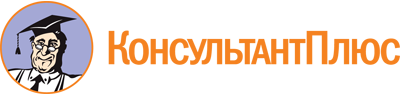 Распоряжение Правительства Новгородской области от 26.07.2022 N 243-рг
"О взаимодействии органов исполнительной власти Новгородской области и органов местного самоуправления Новгородской области при формировании и ведении реестров социально ориентированных некоммерческих организаций - получателей поддержки"
(вместе с "Информацией о включении в реестр социально ориентированных некоммерческих организаций - получателей поддержки сведений о СОНКО или о внесении изменений в реестр социально ориентированных некоммерческих организаций - получателей поддержки в случае изменения сведений о СОНКО")Документ предоставлен КонсультантПлюс

www.consultant.ru

Дата сохранения: 10.12.2022
 ИНФОРМАЦИЯо включении в реестр социально ориентированныхнекоммерческих организаций - получателей поддержки сведенийо СОНКО или о внесении изменений в реестр социальноориентированных некоммерческих организаций - получателейподдержки в случае изменения сведений о СОНКОИНФОРМАЦИЯо включении в реестр социально ориентированныхнекоммерческих организаций - получателей поддержки сведенийо СОНКО или о внесении изменений в реестр социальноориентированных некоммерческих организаций - получателейподдержки в случае изменения сведений о СОНКОИНФОРМАЦИЯо включении в реестр социально ориентированныхнекоммерческих организаций - получателей поддержки сведенийо СОНКО или о внесении изменений в реестр социальноориентированных некоммерческих организаций - получателейподдержки в случае изменения сведений о СОНКОИНФОРМАЦИЯо включении в реестр социально ориентированныхнекоммерческих организаций - получателей поддержки сведенийо СОНКО или о внесении изменений в реестр социальноориентированных некоммерческих организаций - получателейподдержки в случае изменения сведений о СОНКОИНФОРМАЦИЯо включении в реестр социально ориентированныхнекоммерческих организаций - получателей поддержки сведенийо СОНКО или о внесении изменений в реестр социальноориентированных некоммерческих организаций - получателейподдержки в случае изменения сведений о СОНКОИНФОРМАЦИЯо включении в реестр социально ориентированныхнекоммерческих организаций - получателей поддержки сведенийо СОНКО или о внесении изменений в реестр социальноориентированных некоммерческих организаций - получателейподдержки в случае изменения сведений о СОНКОИНФОРМАЦИЯо включении в реестр социально ориентированныхнекоммерческих организаций - получателей поддержки сведенийо СОНКО или о внесении изменений в реестр социальноориентированных некоммерческих организаций - получателейподдержки в случае изменения сведений о СОНКОИНФОРМАЦИЯо включении в реестр социально ориентированныхнекоммерческих организаций - получателей поддержки сведенийо СОНКО или о внесении изменений в реестр социальноориентированных некоммерческих организаций - получателейподдержки в случае изменения сведений о СОНКОИНФОРМАЦИЯо включении в реестр социально ориентированныхнекоммерческих организаций - получателей поддержки сведенийо СОНКО или о внесении изменений в реестр социальноориентированных некоммерческих организаций - получателейподдержки в случае изменения сведений о СОНКОИНФОРМАЦИЯо включении в реестр социально ориентированныхнекоммерческих организаций - получателей поддержки сведенийо СОНКО или о внесении изменений в реестр социальноориентированных некоммерческих организаций - получателейподдержки в случае изменения сведений о СОНКОИНФОРМАЦИЯо включении в реестр социально ориентированныхнекоммерческих организаций - получателей поддержки сведенийо СОНКО или о внесении изменений в реестр социальноориентированных некоммерческих организаций - получателейподдержки в случае изменения сведений о СОНКОИНФОРМАЦИЯо включении в реестр социально ориентированныхнекоммерческих организаций - получателей поддержки сведенийо СОНКО или о внесении изменений в реестр социальноориентированных некоммерческих организаций - получателейподдержки в случае изменения сведений о СОНКОИНФОРМАЦИЯо включении в реестр социально ориентированныхнекоммерческих организаций - получателей поддержки сведенийо СОНКО или о внесении изменений в реестр социальноориентированных некоммерческих организаций - получателейподдержки в случае изменения сведений о СОНКО(наименование органа, предоставившего поддержку)(наименование органа, предоставившего поддержку)(наименование органа, предоставившего поддержку)(наименование органа, предоставившего поддержку)(наименование органа, предоставившего поддержку)(наименование органа, предоставившего поддержку)(наименование органа, предоставившего поддержку)(наименование органа, предоставившего поддержку)Номер реестровой записиДата включения сведений в реестрДата принятия решения об оказании поддержки или о прекращении оказания поддержкиСведения о СОНКОСведения о СОНКОСведения о СОНКОСведения о СОНКОСведения о СОНКОСведения о предоставленной поддержкеСведения о предоставленной поддержкеСведения о предоставленной поддержкеИнформация (если имеется) о нарушениях, допущенных СОНКО, получившей поддержку, в том числе о нецелевом использовании предоставленных средств и имуществаИнформация об учредителях СОНКОНомер реестровой записиДата включения сведений в реестрДата принятия решения об оказании поддержки или о прекращении оказания поддержкинаименование постоянно действующего органа СОНКОадрес (местонахождение) постоянно действующего органа СОНКОосновной государственный регистрационный номер записи о государственной регистрации СОНКО (ОГРН)идентификационный номер налогоплательщикаосновные виды деятельности СОНКОформа поддержкиразмер поддержкисрок оказания поддержкиИнформация (если имеется) о нарушениях, допущенных СОНКО, получившей поддержку, в том числе о нецелевом использовании предоставленных средств и имуществаИнформация об учредителях СОНКО12345678910111213